LEMBARHASIL PENILAIAN SEJAWAT SEBIDANG ATAU PEER REVIEWKARYA ILMIAH : PROSIDINGHasil Penilaian Validasi:Hasil Peer Review                                                                          Penilai I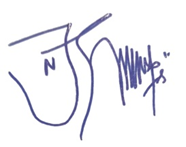 LEMBARHASIL PENILAIAN SEJAWAT SEBIDANG ATAU PEER REVIEWKARYA ILMIAH : PROSIDINGHasil Penilaian Validasi:Hasil Peer Review         Penilai II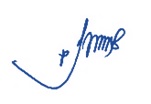 REKAPITULASI HASIL PENILAIAN SEJAWAT SEBIDANGATAU PEER REVIEWKARYA ILMIAH PROSIDINGAtas nama : Emy Yunita Rahma Pratiwi Judul Artikel ilmiah:Pengaruh Kecanduan Game Online terhadap Prestasi Belajar Mahasiswa Prodi Pendidikan Guru Sekolah Dasar Universitas Hasyim Asy’ari JombangPengaruh Kecanduan Game Online terhadap Prestasi Belajar Mahasiswa Prodi Pendidikan Guru Sekolah Dasar Universitas Hasyim Asy’ari JombangPengaruh Kecanduan Game Online terhadap Prestasi Belajar Mahasiswa Prodi Pendidikan Guru Sekolah Dasar Universitas Hasyim Asy’ari JombangPenulis:Emy Yunita Rahma Pratiwi, Desty Dwi Rochmania, Ratih Asmarani dan M. Bambang Edi Siswanto.Emy Yunita Rahma Pratiwi, Desty Dwi Rochmania, Ratih Asmarani dan M. Bambang Edi Siswanto.Emy Yunita Rahma Pratiwi, Desty Dwi Rochmania, Ratih Asmarani dan M. Bambang Edi Siswanto.Status Pengusul:Penulis Pertama Penulis Pertama Penulis Pertama Identitas Jurnal Ilmiah:Nama Prosiding:Prosiding Seminar Nasional dan Call For Paper Hasil Penelitian dan Pengabdian Kepada Mayarakat UNHASYVolume, Issue Tahun:Vol: 2 Nomor 1 Tahun 2018, page 193-200Penerbit:LPPM Unhasy Tebuireng JombangDOI artikel (jika ada):-Jumlah Halaman8 HalamanAlamat web Jurnal:http://ejournal.unhasy.ac.id/index.php/SAINSTEKNOPAK/issue/view/87Terindeks:Google ScholarKategori Publikasi Prosiding (beri √ pada kategori yang tepat) :Prosiding Internasional BereputasiKategori Publikasi Prosiding (beri √ pada kategori yang tepat) :Prosiding InternasionalKategori Publikasi Prosiding (beri √ pada kategori yang tepat) :√Prosiding Nasional NoAspekUraian/Komentar Penilaian1Indikasi PlagiasiHasil cek Turnitin 12 %2LinieritasLinear sesuai dengan homebase penulis Komponen Yang DinilaiNilai Maksimal ProsidingNilai Maksimal ProsidingNilai Maksimal ProsidingNilai Maksimal ProsidingNilai Akhir Yang DiperolehKomponen Yang DinilaiInternasional BereputasiInternasional BereputasiInternasionalNasional Nilai Akhir Yang DiperolehKelengkapan	dan kesesuaian unsur isi jurnal (10%)10,5Ruang lingkup dan kedalaman pembahasan (30%)32,5Kecukupan dan kemutakhiran data/informasi danmetodologi (30%)32,5Kelengkapan unsur dan kualitas Penerbit (30%)32,5Total = (100%)108Kontribusi pengusul : 60% x 8 = 4,8 Kontribusi pengusul : 60% x 8 = 4,8 Kontribusi pengusul : 60% x 8 = 4,8 Kontribusi pengusul : 60% x 8 = 4,8 Kontribusi pengusul : 60% x 8 = 4,8 Kontribusi pengusul : 60% x 8 = 4,8 Komentar/ Ulasan Peer Review :Komentar/ Ulasan Peer Review :Komentar/ Ulasan Peer Review :Komentar/ Ulasan Peer Review :Komentar/ Ulasan Peer Review :Komentar/ Ulasan Peer Review :Kelengkapan kesesuaian unsurKelengkapan kesesuaian unsur Unsur sudah baik dan lengkap Unsur sudah baik dan lengkap Unsur sudah baik dan lengkap Unsur sudah baik dan lengkapRuang lingkup dan kedalaman pembahasanRuang lingkup dan kedalaman pembahasan Lingkup dan pembahasan sudah disajikan secara mendalam Lingkup dan pembahasan sudah disajikan secara mendalam Lingkup dan pembahasan sudah disajikan secara mendalam Lingkup dan pembahasan sudah disajikan secara mendalamKecukupan dan kemutakhiran data/informasi dan metodologiKecukupan dan kemutakhiran data/informasi dan metodologi Metodologi yang dipilih sudah tepat Metodologi yang dipilih sudah tepat Metodologi yang dipilih sudah tepat Metodologi yang dipilih sudah tepatKelengkapan unsur dan kualitas PenerbitKelengkapan unsur dan kualitas Penerbit Kualitas penerbit baik, prosiding nasional Kualitas penerbit baik, prosiding nasional Kualitas penerbit baik, prosiding nasional Kualitas penerbit baik, prosiding nasionalTanda Tangan:Nama:Dr. Nafiah, S.Pd.I., M.PdUnit Kerja:Universitas Nahdlatul Ulama SurabayaBidang Ilmu:PGSDJabatan Akademik:LektorJudul Artikel ilmiah:Pengaruh Kecanduan Game Online terhadap Prestasi Belajar Mahasiswa Prodi Pendidikan Guru Sekolah Dasar Universitas Hasyim Asy’ari JombangPengaruh Kecanduan Game Online terhadap Prestasi Belajar Mahasiswa Prodi Pendidikan Guru Sekolah Dasar Universitas Hasyim Asy’ari JombangPengaruh Kecanduan Game Online terhadap Prestasi Belajar Mahasiswa Prodi Pendidikan Guru Sekolah Dasar Universitas Hasyim Asy’ari JombangPenulis:Emy Yunita Rahma Pratiwi, Desty Dwi Rochmania, Ratih Asmarani dan M. Bambang Edi Siswanto.Emy Yunita Rahma Pratiwi, Desty Dwi Rochmania, Ratih Asmarani dan M. Bambang Edi Siswanto.Emy Yunita Rahma Pratiwi, Desty Dwi Rochmania, Ratih Asmarani dan M. Bambang Edi Siswanto.Status Pengusul:Penulis Pertama Penulis Pertama Penulis Pertama Identitas Jurnal Ilmiah:Nama Prosiding:Prosiding Seminar Nasional dan Call For Paper Hasil Penelitian dan Pengabdian Kepada Mayarakat UNHASYVolume, Issue Tahun:Vol: 2 Nomor 1 Tahun 2018, page 193-200 Penerbit:LPPM Unhasy Tebuireng JombangDOI artikel (jika ada):-Jumlah Halaman8 HalamanAlamat web Jurnal:http://ejournal.unhasy.ac.id/index.php/SAINSTEKNOPAK/issue/view/87Terindeks:Google ScholarKategori Publikasi Prosiding (beri √ pada kategori yang tepat) :Prosiding Internasional BereputasiKategori Publikasi Prosiding (beri √ pada kategori yang tepat) :Prosiding InternasionalKategori Publikasi Prosiding (beri √ pada kategori yang tepat) :√Prosiding Nasional NoAspekUraian/Komentar Penilaian1Indikasi PlagiasiHasil cek Turnitin 12 %2LinieritasSesuai dengan homebase penulis Komponen Yang DinilaiNilai Maksimal ProsidingNilai Maksimal ProsidingNilai Maksimal ProsidingNilai Maksimal ProsidingNilai Akhir Yang DiperolehKomponen Yang DinilaiInternasional BereputasiInternasional BereputasiInternasionalNasional Nilai Akhir Yang DiperolehKelengkapan	dan kesesuaian unsur isi jurnal (10%)10,5Ruang lingkup dan kedalaman pembahasan (30%)32Kecukupan dan kemutakhiran data/informasi danmetodologi (30%)32,5Kelengkapan unsur dan kualitas Penerbit (30%)32,5Total = (100%)107,5Kontribusi pengusul : 60% x 7,5 = 4,5 Kontribusi pengusul : 60% x 7,5 = 4,5 Kontribusi pengusul : 60% x 7,5 = 4,5 Kontribusi pengusul : 60% x 7,5 = 4,5 Kontribusi pengusul : 60% x 7,5 = 4,5 Kontribusi pengusul : 60% x 7,5 = 4,5 Komentar/ Ulasan Peer Review :Komentar/ Ulasan Peer Review :Komentar/ Ulasan Peer Review :Komentar/ Ulasan Peer Review :Komentar/ Ulasan Peer Review :Komentar/ Ulasan Peer Review :Kelengkapan kesesuaian unsurKelengkapan kesesuaian unsur Unsur sudah lengkap Unsur sudah lengkap Unsur sudah lengkap Unsur sudah lengkapRuang lingkup dan kedalaman pembahasanRuang lingkup dan kedalaman pembahasan Lingkup dan pembahasan disajikan secara mendalam Lingkup dan pembahasan disajikan secara mendalam Lingkup dan pembahasan disajikan secara mendalam Lingkup dan pembahasan disajikan secara mendalamKecukupan dan kemutakhiran data/informasi dan metodologiKecukupan dan kemutakhiran data/informasi dan metodologi Metodologi yang dipilih sudah sesuai Metodologi yang dipilih sudah sesuai Metodologi yang dipilih sudah sesuai Metodologi yang dipilih sudah sesuaiKelengkapan unsur dan kualitas PenerbitKelengkapan unsur dan kualitas Penerbit Unsur lengkap dan kualitas penerbit baik, prosiding nasional Unsur lengkap dan kualitas penerbit baik, prosiding nasional Unsur lengkap dan kualitas penerbit baik, prosiding nasional Unsur lengkap dan kualitas penerbit baik, prosiding nasionalTanda Tangan:Nama:Pance Mariati, S.Pd., M.SnUnit Kerja:Universitas Nahdlatul Ulama SurabayaBidang Ilmu:PGSD/Pendidikan SeniJabatan Akademik:LektorJUDUL KARYA ILMIAHREVIEWERREVIEWERJUMLAH RATA-RATAJUDUL KARYA ILMIAHIIIJUMLAH RATA-RATAPengaruh Kecanduan Game Online terhadap Prestasi Belajar Mahasiswa Prodi Pendidikan Guru Sekolah Dasar Universitas Hasyim Asy’ari Jombang4,84,54,7Reviewer 1Dr. Nafiah, S.Pd.I., M.PdNIDN. 0723128403Reviewer 2Pance Mariati, S.Pd., M.SnNIDN. 0726038802